كلية الادارة والاقتصادكلية الادارة والاقتصادكلية الادارة والاقتصادكلية الادارة والاقتصادCollege  Nameاحصاء  احصاء  احصاء  احصاء  Departmentرنا عباس ناجي رنا عباس ناجي رنا عباس ناجي رنا عباس ناجي Full Name as written   in Passporte-mail    Professor     Assistant Professor    Lecturer      Assistant Lecturer  Career         PhD                         PhD                            Master                    Master         استخدام البرمجة الديناميكية في السيطرة على خزين بعض مخازن التجارة استخدام البرمجة الديناميكية في السيطرة على خزين بعض مخازن التجارة استخدام البرمجة الديناميكية في السيطرة على خزين بعض مخازن التجارة استخدام البرمجة الديناميكية في السيطرة على خزين بعض مخازن التجارة Thesis  Title 2012م 2012م 2012م 2012م Year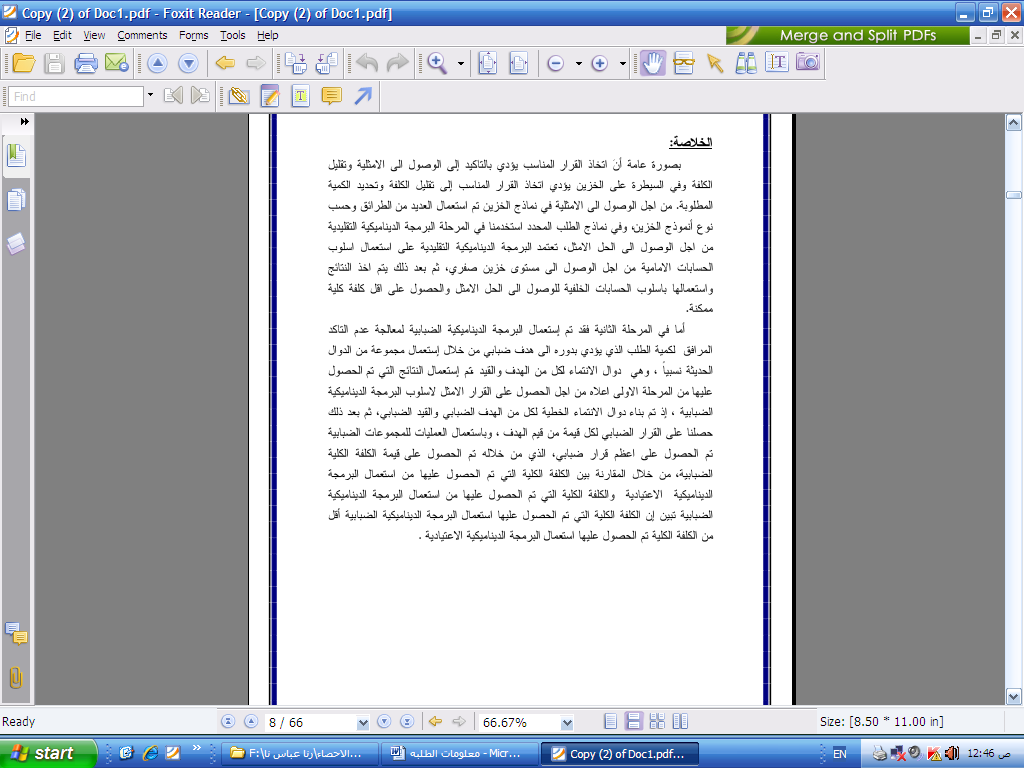  Abstract   